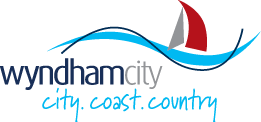 AUTISM SPECTRUM DISORDER – USEFUL SUPPORTSAmaze (Formerly Autism Victoria)Address: 678 Victoria Street, Richmond VIC 3121 Postal Address: PO Box 374, Carlton South, Vic 3053Tel - Infoline:  1300 308 699          Email:  info@amaze.org.au	Website:  www.amaze.org.auAmaze is the peak body for autistic people and their supporters in Victoria.Amaze helps individuals on the autism spectrum, their parents/carers and families, support groups, autism professionals, schools and all others who need information and assistance on the subject of autism.PlayConnect PlaygroupsPlayConnect is a free, safe and supported playgroup run by a facilitator for children on the Autism Spectrum, or with developmental delays or behavioural concerns, and their families.PlayConnect+ offer supported playgroups, facilitated music groups, holiday groups and online groups for children 0-8 years with disability or developmental concerns and their families.Creating lasting peer support networks for parents, caregivers and siblings (up to 5 years). The Werribee playgroup runs on Thursday afternoons during school terms (12-2pm); the program is Government funded and free for families.  For more information, contact Anne Shute on 0434 769 341 or email ashute@playgroup.org.auWebsite - https://www.playconnectplus.com.au/ Raising Children NetworkUseful information on popular ASD topics such as; Learning about ASD, Behaviour, Communicating, Development, Therapies & services, Health & daily careWebsite:  www.raisingchildren.net.auASD Transition Statements This ‘ASDs Transition Learning & Development Statement’ was developed to supplement the DEECD ‘Transition: Positive Start to School Learning and Development Statement’. This additional information assists parents and professionals to have a shared understanding of the child’s symptoms of ASD, profile of abilities and how these impact upon him/her. It includes a summary of previous assessments and reports. It also provides information on the student’s learning profile and what teaching and management strategies are currently the most successful.  http://www.med.monash.edu.au/assets/docs/scs/psychiatry/asds-transition-statement.pdf Yellow LadyBugs Yellow Ladybugs is dedicated to the happiness, success and celebration of autistic girls and women.  Yellow Ladybugs is a volunteer community group who proudly create social events, similar to birthday parties, where girls can come together and have the opportunity to meet and bond over their similar journey.  They have a website (link below) and also a Facebook page.Website - https://www.yellowladybugs.com.au/